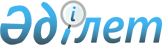 О признании утратившим силу решение от 16 марта 2017 года № 9/5-VI "Об утверждении Правил выдачи и описания служебного удостоверения государственных служащих государственного учреждения "Аппарат Абайского районного маслихата"Решение маслихата Абайского района Восточно-Казахстанской области от 23 июня 2022 года № 24/9-VII
      В соответствии с подпунктом 2) пункта 2 статьи 46 Закона Республики Казахстан "О правовых актах", Абайский районный маслихат РЕШИЛ:
      1. Признать утратившим силу решение от 16 марта 2017 года № 9/5-VI "Об утверждении Правил выдачи и описания служебного удостоверения государственных служащих государственного учреждения "Аппарат Абайского районного маслихата" (зарегистрировано в Реестре государственной регистрации нормативных правовых актов за № 4964).
      2. Настоящее решение вводится в действие со дня принятия.
					© 2012. РГП на ПХВ «Институт законодательства и правовой информации Республики Казахстан» Министерства юстиции Республики Казахстан
				
      Секретарь маслихата 

Е. Лдибаев
